от 06.04.2021  № 318О внесении изменений в постановление администрации Волгограда от 14 июня 2016 г. № 891 «Об утверждении состава технического совета администрации Волгограда по развитию инженерной инфраструктуры»Руководствуясь статьями 7, 39 Устава города-героя Волгограда, администрация ВолгоградаПОСТАНОВЛЯЕТ:1. Внести в состав технического совета администрации Волгограда по развитию инженерной инфраструктуры (далее – технический совет), утвержденный постановлением администрации Волгограда от 14 июня 2016 г. № 891 «Об утверждении состава технического совета администрации Волгограда по развитию инженерной инфраструктуры», следующие изменения:1.1. Вывести из состава технического совета Шульгина С.О., Моисеева В.О.1.2. Ввести в состав технического совета членами технического совета:Лебедева Дмитрия Николаевича – исполняющего обязанности главного инженера общества с ограниченной ответственностью «Концессии водоснабжения» (по согласованию),Баранова Алексея Олеговича – заместителя главного инженера по эксплуатации общества с ограниченной ответственностью «Концессии теплоснабжения» (по согласованию),Кукарину Варвару Федоровну – руководителя производственного управления общества с ограниченной ответственностью «Концессии теплоснабжения» (по согласованию).2. Настоящее постановление вступает в силу со дня его подписания и
подлежит опубликованию в установленном порядке.Глава Волгограда                                                                                     В.В.Лихачев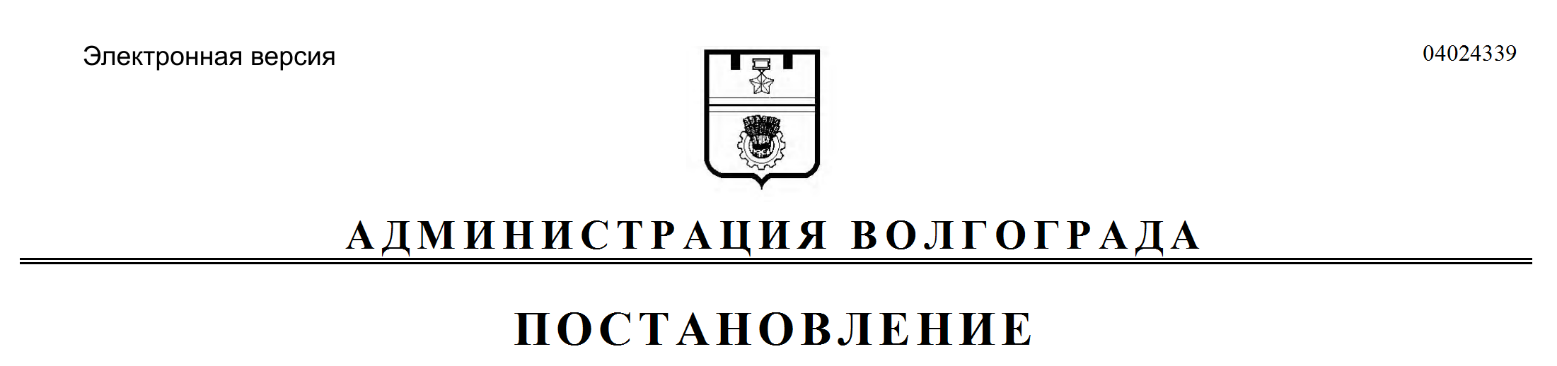 